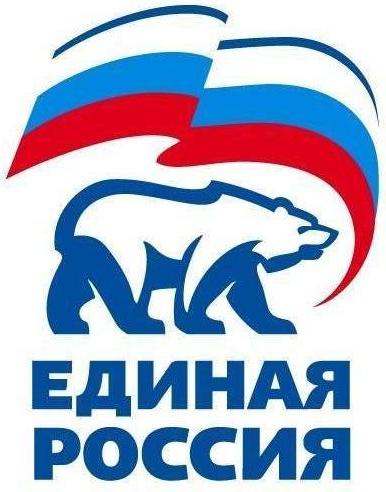 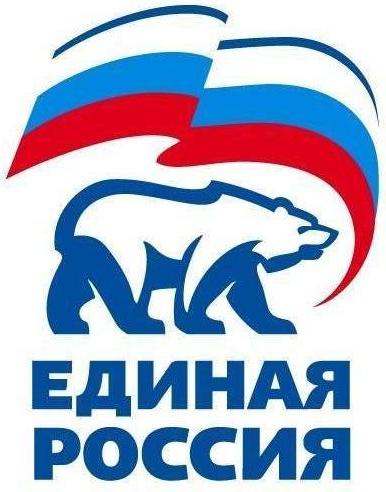 427780, Удмуртская Республика, г.Можга, ул Можгинская,57; тел. (34139 ) 4-33-57,е-mail: mozhginskyraion@udmurt..er.ru.РЕШЕНИЕ                                                                                                                                                                                                                      № 15.1Политсовета Местного отделения Можгинского районаВсероссийской политической партии «ЕДИНАЯ РОССИЯ»21 декабря  2017 года                                                                                              г.МожгаОб информации по декаде обращения гражданс 27 ноября по 03 декабря 2017 года		Заслушав на заседании Политсовета Местного отделения  Можгинского района  Партии «ЕДИНАЯ РОССИЯ» руководителя  общественной приемной местного отделения Партии Городилову Надежду Петровну о декаде обращения  граждан в связи с 16-летием Партии  с  27 ноября по 03 декабря 2017 года,  Политсовет Местного отделения Можгинского района РЕШАЕТ:1.  Информацию  руководителя  общественной приемной Городиловой Н.П. принять к сведению.2. Главам  муниципальных образований – сельских поселений, членам политсовета, взять на контроль каждое обращение и в срок, данное законодательством дать ответ обратившемуся гражданину.Секретарьместного отделения Можгинского  района Партии «ЕДИНАЯ РОССИЯ»                                                                   Г.П.Королькова     427780, Удмуртская Республика, г.Можга, ул Можгинская,57; тел. (34139 )4-33-57,е-mail: mozhginskyraion@udmurt..er.ru.РЕШЕНИЕ                                                                    № 15.2Политсовета Местного отделения Можгинского районаВсероссийской политической партии «ЕДИНАЯ РОССИЯ»21 декабря 2017 года                                                                                                  г.МожгаОб утверждении Плана работы местного отделения Можгинского района Партии «ЕДИНАЯ РОССИЯ» за 2018 год	Заслушав на заседании Политсовета Местного отделения  Можгинского района  Партии «ЕДИНАЯ РОССИЯ» секретаря Политсовета Королькову Г.П. о плане работы на 2018 год, Политсовет Местного отделения  РЕШАЕТ:План работы местного отделения Можгинского района Партии «ЕДИНАЯ РОССИЯ» на 2018 год   утвердить.Направить  план работы местного отделения  Можгинского  района Партии «ЕДИНАЯ РОССИЯ» на 2018 год  в  Региональный исполком  Удмуртского регионального  отделения Партии «ЕДИНАЯ РОССИЯ»  и в Первичные отделения Партии.Контроль за  исполнением данного решения возложить на  руководителя исполкома местного отделения  Можгинского района  Партии «ЕДИНАЯ РОССИЯ» Дорофееву Т.Е.Секретарьместного отделения Можгинского  района Партии «ЕДИНАЯ РОССИЯ»                                                                 Г.П.Королькова     427780, Удмуртская Республика, г.Можга, ул Можгинская,57; тел. (34139 )4-33-57,е-mail: mozhginskyraion@udmurt..er.ru.РЕШЕНИЕ                                                                    № 15.3Политсовета Местного отделения Можгинского районаВсероссийской политической партии «ЕДИНАЯ РОССИЯ»21 декабря  2017 года                                                                                                г.МожгаО приеме в члены Партии		Заслушав на заседании Политсовета Местного отделения  Можгинского района  Партии «ЕДИНАЯ РОССИЯ»  Руководителя  исполкома  местного отделения Дорофееву Т.Е. о приеме в члены партии следующих членов, Политсовет Местного отделения РЕШАЕТ:1. На основании  личных письменных заявлений и в соответствии с п.4.2.1 Устава Партии принять в члены  Всероссийской политической партии «ЕДИНАЯ РОССИЯ»:2.	Направить данное решение  и соответствующий пакет документов в Исполком Удмуртского регионального отделения Партии«ЕДИНАЯ РОССИЯ» для внесения соответствующей записи в Единый реестр Партии.3.  Контроль  исполнения решения возложить на Руководителя исполнительного  комитета местного отделения Можгинского района Партии «ЕДИНАЯ РОССИЯ» Т.Е.Дорофееву.Секретарьместного отделения Можгинского  района Партии «ЕДИНАЯ РОССИЯ»                                                                       Г.П.Королькова     427780, Удмуртская Республика, г.Можга, ул Можгинская,57; тел. (34139 )4-33-57,е-mail: mozhginskyraion@udmurt..er.ru.РЕШЕНИЕ                                                                    № 15.4Политсовета Местного отделения Можгинского районаВсероссийской политической партии «ЕДИНАЯ РОССИЯ»21 декабря  2017 года                                                                                                г.МожгаО добровольном выходе из  Партии		Заслушав на заседании Политсовета Местного отделения  Можгинского района  Партии «ЕДИНАЯ РОССИЯ»  Руководителя  исполкома  местного отделения Дорофееву Т.Е. о снятии с учета членов Партии «ЕДИНАЯ РОССИЯ» в связи  с добровольным выходом из Партии «ЕДИНАЯ РОССИЯ»  Политсовет Местного отделения РЕШАЕТ:1. На основании  личных письменных заявлений и в соответствии с п.4.3.1 Устава Партии  в связи с добровольным выходом из  Всероссийской политической партии «ЕДИНАЯ РОССИЯ» снять с учета :2.	Направить данное решение  и соответствующий пакет документов в Исполком Удмуртского регионального отделения Партии«ЕДИНАЯ РОССИЯ» для внесения соответствующей записи в Единый реестр Партии.3.  Контроль  исполнения решения возложить на Руководителя исполнительного  комитета местного отделения Можгинского района Партии «ЕДИНАЯ РОССИЯ» Т.Е.Дорофееву.Секретарьместного отделения Можгинского  района Партии «ЕДИНАЯ РОССИЯ»                                                                       Г.П.Королькова     №Фамилия , Имя, Отчествоголосовалиголосовалиголосовали№Фамилия , Имя, Отчество«за»«против»«воздержались»1Васильеву Ларису  Вячеславовну21002Егорову Светлану  Гавриловну21003Афанасьева Федора Владимировича21004Рябову Галину Михайловну21005Нестерова Виталия Федоровича21006Шалева  Евгения Николаевича21007Сорокину Оксану Владимировну21008Николаеву Наталью Денисовну2100№Фамилия ,Имя,Отчествоголосовалиголосовалиголосовали№Фамилия ,Имя,Отчество«за»«против»«воздержались»1Соловьева  Николая Евгеньевича21002.Чайникову  Лидию Степановну21003.Алексееву  Алевтину Владимировну21004Епанешникову  Алевтину Михайловну21005Калабину   Елену Ивановну2100